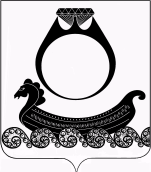 Администрация   Чапаевского сельского поселенияКрасносельского муниципального районаКостромской областиПОСТАНОВЛЕНИЕО предоставлении разрешения на выполнение ООО «Компания ЯрЭнерго»   проектно-изыскательских работ на территории заказника «Сумароковский» для электроснабжения жилого дома по адресу: Красносельскиий район, д.Залогино, д.3 согласно техническому заданию  №96/2018-П(Ц), выданному филиалом ПАО «МРСК Центр» - «Костромаэнерго»На основании  итогового документа публичных слушаний от 14 февраля 2019г. по вопросу выполнения ООО «Компания ЯрЭнерго»   проектно-изыскательских работ на территории заказника «Сумароковский» для электроснабжения жилого дома по адресу: Красносельскиий район, д.Залогино, д.3 согласно техническому заданию  №96/2018-П(Ц), выданному филиалом ПАО «МРСК Центр» - «Костромаэнерго», руководствуясь ст.39 Градостроительного кодекса Российской Федерации. Правилами  землепользования и застройки Чапаевского сельского поселения Красносельского муниципального района, утвержденными  решением Совета депутатов  Чапаевского сельского поселения Красносельского муниципального района Костромской области № 90 от 11.01.2013г, Положением о порядке организации и проведения  публичных слушанй в Чапаевском сельском поселении Красносельского муниципального района Костромской области, утвержденным Советом депутатов Чапаевского сельского поселения Красносельского муниципального района Костромской области №160 от 20.06.2008 г.ПОСТАНОВЛЯЮ:1. Предоставить ООО «Компания ЯрЭнерго» разрешение на выполнение  проектно-изыскательских работ для строительства ВЛЗ-10 кВ на территории заказника «Сумароковский» по электроснабжению жилого дома, находящегося по адресу: Красносельскиий район, д.Залогино, д.3 согласно техническому заданию  №96/2018-П(Ц), выданному филиалом ПАО «МРСК Центр» - «Костромаэнерго».2. Постановление вступает в силу со дня опубликования  в общественно-политической газете «Чапаевский вестник».Глава поселения                                                             Г.А.Смирнова.от14февраля2019года№08